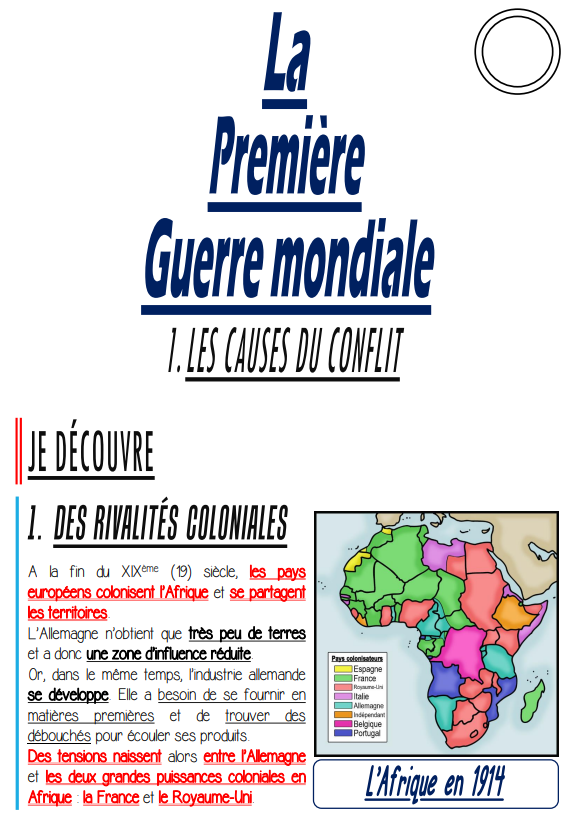 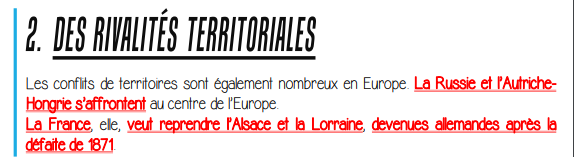 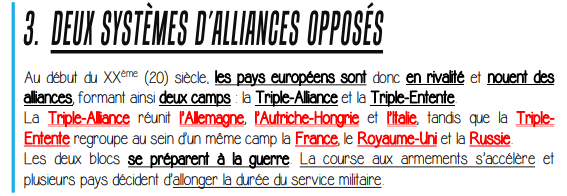 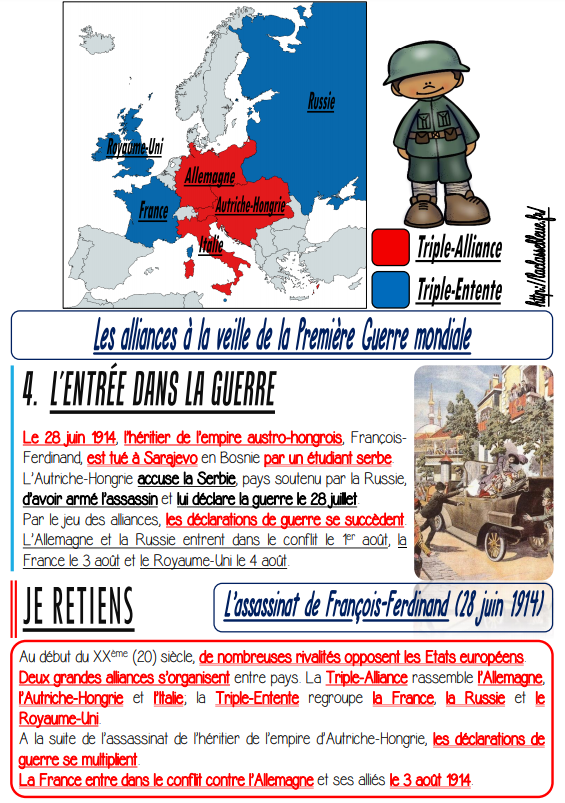 1- Colorie les bonnes réponses.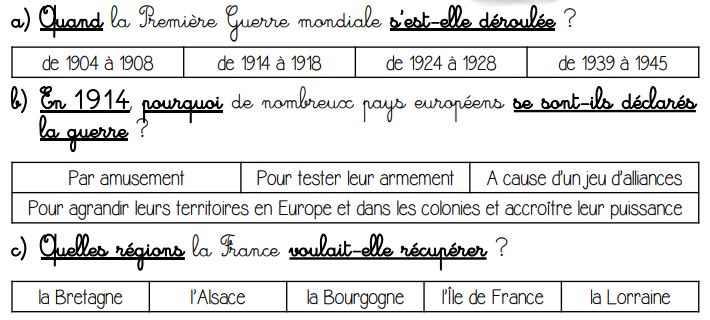 2- Colorie selon un code couleur que tu auras choisi.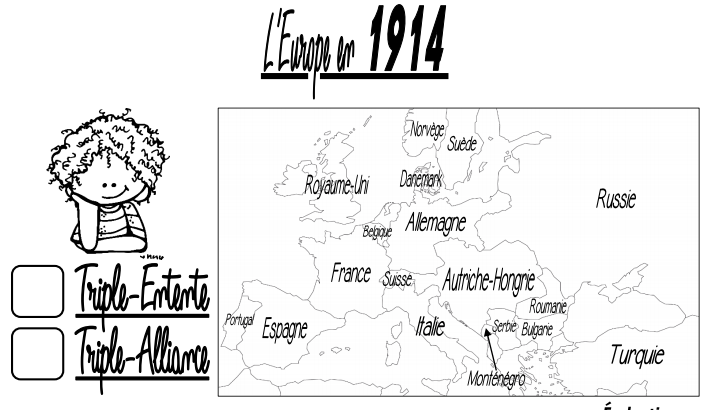 Si tu n’as pas d’imprimante, fais la liste des pays de la triple-entente et de la triple-alliance.3- Réponds aux questions suivantes.A- Quel assassinat est à l’origine des déclarations de guerre ?B- A quelle date la France entre-t-elle en guerre ?